ELEVENTH MEETING OF PARTNERS OF THE EAST ASIAN – AUSTRALASIAN FLYWAY PARTNERSHIPBrisbane, Queensland, Australia, 12-17 March 2023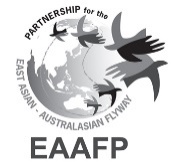 Draft Document 2Provisional AgendaItemAgendaAgendaDocument Opening of the MeetingOpening of the MeetingOpening of the Meeting1Opening CeremonyOpening CeremonyNo Document 2Welcoming AddressWelcoming AddressNo Document3Presentation of Certificates for new Partners, Flyway Network Sites and Sister SitesPresentation of Certificates for new Partners, Flyway Network Sites and Sister SitesNo Document4Keynote PresentationKeynote PresentationNo Document Procedural MattersProcedural MattersProcedural Matters5Adoption of the Rules of Procedure Adoption of the Rules of Procedure Doc.16Appointment of the Chair and Vice-Chair of the meetingAppointment of the Chair and Vice-Chair of the meetingNo Document7Adoption of the Provisional AgendaAdoption of the Provisional AgendaDoc.28Adoption of the Provisional ProgramAdoption of the Provisional ProgramDoc.39Approval of Minutes of the 10th Meeting of Partners Approval of Minutes of the 10th Meeting of Partners Doc.410Admission of Observers Admission of Observers Doc.511. Reports and Recommendations of Committees11. Reports and Recommendations of Committees11. Reports and Recommendations of Committees11.1Report of Committees (Management Committee, Finance Sub-Committee and Technical Sub-Committee)Report of Committees (Management Committee, Finance Sub-Committee and Technical Sub-Committee)Doc.612. Administrative and Budgetary Matters 12. Administrative and Budgetary Matters 12. Administrative and Budgetary Matters 12.1Report on Secretariat Activities and Budget 2019 - 2022Report on Secretariat Activities and Budget 2019 - 2022Doc.712.2Plan for the Secretariat Activities and Budget 2023 -2024Plan for the Secretariat Activities and Budget 2023 -2024Doc.812.3Report on the Small Grant Fund for Working Groups and Task Forces 2019 - 2022Report on the Small Grant Fund for Working Groups and Task Forces 2019 - 2022Doc.912.4Synergies and Partnerships (MOUs status)Synergies and Partnerships (MOUs status)Doc.10(merged with Doc. 7)13. Implementation of the Partnership13. Implementation of the Partnership13. Implementation of the Partnership13. Implementation of the Partnership13.1Progress on implementation of the EAAFP Strategic Plan 2019-2028 (analysis and synthesis of information provided by Partners, Working Groups and Task Forces using the new Reporting Template) Progress on implementation of the EAAFP Strategic Plan 2019-2028 (analysis and synthesis of information provided by Partners, Working Groups and Task Forces using the new Reporting Template) Doc.1113.2Status and management of the EAAFP Flyway Site Network Status and management of the EAAFP Flyway Site Network Doc.1213.3Issues and considerations for improving the structure, content and utility of the EAAFP Site Information Sheet (SIS) for Flyway Network Site (FNS) designation (MOP11 DD.5)Issues and considerations for improving the structure, content and utility of the EAAFP Site Information Sheet (SIS) for Flyway Network Site (FNS) designation (MOP11 DD.5)Doc.1313.4Report on the Conservation Status of Migratory Waterbirds of the East Asian – Australasian FlywayReport on the Conservation Status of Migratory Waterbirds of the East Asian – Australasian FlywayDoc.1413.5Administrative and financial implications of substantive agenda itemsAdministrative and financial implications of substantive agenda itemsDoc.1514. Decisions14. Decisions14. Decisions14.1CEPA Action Plan 2023-2028CEPA Action Plan 2023-2028DD.114.2Resourcing Plan 2023-2025Resourcing Plan 2023-2025DD.214.3Adjustments to the Technical sub-Committee Terms of Reference & Rules of ProcedureAdjustments to the Technical sub-Committee Terms of Reference & Rules of ProcedureDD.314.4Appointment of the EAAFP Technical sub-Committee members for 2023-2025Appointment of the EAAFP Technical sub-Committee members for 2023-2025DD.414.5Proposed amendments to improve the use of the Flyway Site Network Site Information Sheet (FNS SIS)Proposed amendments to improve the use of the Flyway Site Network Site Information Sheet (FNS SIS)DD.514.6Guidelines for EAAFP National and Site Partnerships Guidelines for EAAFP National and Site Partnerships DD.614.7Guidelines for the EAAFP Sister Site Program Guidelines for the EAAFP Sister Site Program DD.714.8Maintaining up-to-date Population Estimates and Trends of Migratory Waterbird Populations for the EAAFPMaintaining up-to-date Population Estimates and Trends of Migratory Waterbird Populations for the EAAFPDD.814.9Monitoring and Reducing Impact of HPAI and other avian diseases along the East Asian Australasian FlywayMonitoring and Reducing Impact of HPAI and other avian diseases along the East Asian Australasian FlywayDD.914.10Youth Mainstreaming in the EAAFPYouth Mainstreaming in the EAAFPDD.1014.11Christmas Island Frigatebird single species action planChristmas Island Frigatebird single species action planDD.11Concluding Business (Decisions)Concluding Business (Decisions)Concluding Business (Decisions)15Approval of DecisionsApproval of DecisionsDD.1 - 1116Adoption of Secretariat’s Activities and Budget 2023 – 2024Adoption of Secretariat’s Activities and Budget 2023 – 2024Doc.817Elections and AppointmentsElections and Appointments1717.1Chair and Vice Chair of the PartnershipNo Document 1717.2Management CommitteeDoc.161717.3Finance Sub-CommitteeDoc.171717.4Technical Sub-Committee(DD.4)18Date and venue of the 12th Meeting of PartnersDate and venue of the 12th Meeting of PartnersNo Document19Any Other BusinessAny Other BusinessNo Document20Closing CeremonyClosing CeremonyNo Document